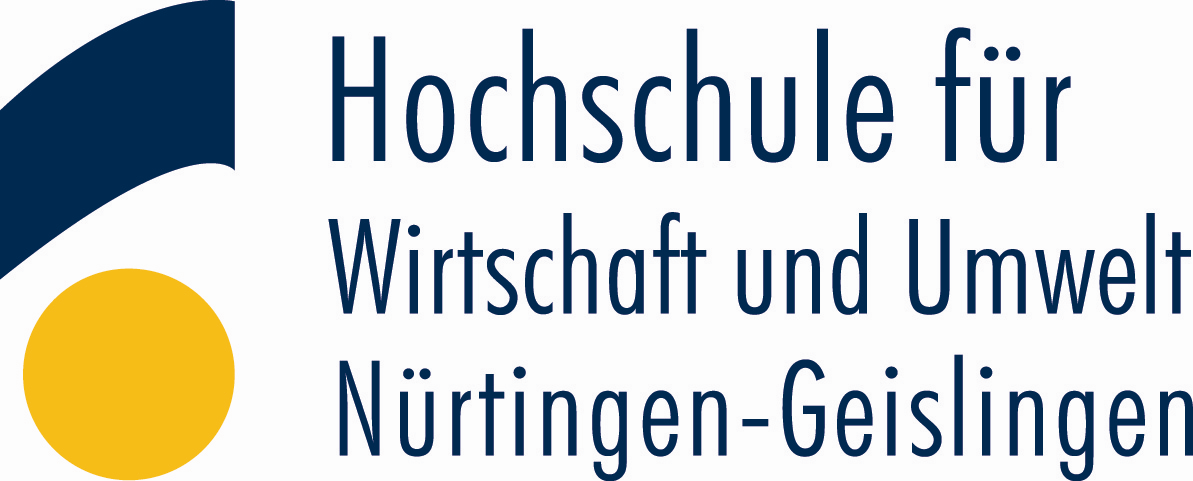 Ausschreibung einer Stelle als studentische Hilfskraft am ‚Institute for International Research on Sustainable Management and Renewable Energy‘ (ISR)AufgabenOrganisatorische Unterstützung bei Veranstaltungen (Catering, Räumlichkeiten usw.)Organisatorische Unterstützung von Lehrbeauftragten (Schlüssel besorgen, Räume zeigen, Drucken/Kopieren) Administratives (Kontakte archivieren, Bücher bestellen und Bestelllisten führen, Bücher abholen/zurückbringen, Kopierarbeiten/Scans)RecherchenBetreuung der ISR-WebseiteVoraussetzungenBewerberInnen sollten folgende Fähigkeiten mitbringenOrganisationstalent Hartnäckigkeit und Sorgfalt Interesse an den Themen Erneuerbare Energien und NachhaltigkeitErfahrungen in der Literaturrecherche mittels einschlägiger Tools / Datenbanken wie ScholarGoogle, EBSCO, EconLitErfahrung in der Administration von Webseiten (TYPO3)Gute englische SprachkenntnisseSonstigesDie Stelle ist zunächst auf ein Gesamtvolumen von 50 Stunden begrenzt und kann sofort angetreten werden. Bei erfolgreicher Tätigkeit besteht die Chance, eine längerfristige Hilfskraftstelle im ISR-Forschungsinstitut zu übernehmen. Die Zeiteinteilung ist in der Regel flexibel, Recherchen können von zu Hause durchgeführt werden.KontaktWer sich für diese Stelle interessiert, schickt bitte eine kurze Bewerbung mit einem halbseitigen Motivationsschreiben und tabellarischem Lebenslauf per E-Mail an: judith.rognli@hfwu.de